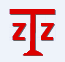 飞行头盔采购项目采　购　文　件项目编号：SZZZ2022-JQA0040二〇二二年七月采购文件信息采购文件目录采购公告飞行头盔采购项目采购公告一、项目概况飞行头盔采购项目的潜在供应商应在深圳市中正招标有限公司获取采购文件，并于2022年07月26日08点00分至11点00分（北京时间）时间段在中正官网采购平台竞价。二、项目基本情况1、项目编号：SZZZ2022-JQA00402、项目名称：飞行头盔采购项目3、预算金额：人民币45万元4、最高限价：人民币45万元5、采购方式：公开竞价6、采购需求：7、合同履行期限：签订合同后60天（日历日）内8、是否联合体：本项目不接受联合体投标。三、申请人的资格要求1、须是在中华人民共和国境内注册的法人或其他组织。【须提供合法有效的营业执照或法人证书等证明材料的扫描件或复印件加盖投标人公章，原件备查】2、参与本项目投标前三年内，在经营活动中没有重大违法记录。【由投标人按采购文件规定的格式在《政府采购投标及履约承诺函》中作出声明】3、参与本项目政府采购活动时不存在被有关部门禁止参与政府采购活动且在有效期内的情况。【由供应商按采购文件规定的格式在《政府采购投标及履约承诺函》中作出声明】4、本项目允许进口产品参与投标，但不排斥国产产品参与竞争5、本项目不接受联合体投标，不允许分包或转包。四、获取采购文件1、时间：2022年07月18日至2022年07月25日12时00分截止，每天上午09时至11时30分，下午02时30分至05时30分（北京时间，法定节假日除外）2、地点：深圳市福田区民田路171号新华保险大厦903中正招标（中正官网www.szzzt.com）3、方式：我司采购平台报名响应。备注： ① 采购平台报名响应：我司官网（www.szzzt.com 首页“采购平台”）左下角采购平台入口。② 前期只须报名响应即可，竞价响应文件是在开始竞价才上传，前期不用上传。五、提交投标文件截止时间、开标时间和地点1、时间：2022年07月26日08点00分至11点00分（北京时间）时间段竞价2、地点：深圳市中正招标有限公司官网 - 采购平台六、公告期限自本公告发布之日起5个工作日七、其他补充事宜1、成交供应商确定法：最低价法，即通过资格性审查和符合性审查的有效竞价供应商中，报价最低的被确定为成交供应商。（注：如存在相同报价，以报价时间较早的为成交供应商）。2、本项目相关公告在以下媒体发布：    ① 深圳市政府采购网（cgzx.sz.gov.cn）    ② 采购代理机构网站（www.szzzt.com）相关公告在以上媒体上公布之日即视为有效送达，不再另行通知。八、本项目联系方式1、采购人信息名　    称：深圳市公安局特警支队2、采购代理机构信息名　   称：深圳市中正招标有限公司地　   址：深圳市福田区民田路171号新华保险大厦903联系 方式：陈工，0755-83026699九、附件采购文件（附件内容请在中正官网采购平台相关公告中下载查阅）深圳市中正招标有限公司2022年07月18日第一部分供应商须知前附表及评分信息供应商须知前附表供应商须知前附件本章是本采购文件中涉及的所有无效标和废标情形的摘要，除法律法规另有规定外，投标文件的其他任何情形均不得作无效标和废标处理。采购文件中有关无效标和废标与本章节不一致的，以本章节内容为准。一、资格性审查投标人的资格不符合采购文件要求或资格证明文件提供不全。投标人未按采购公告要求在采购代理机构报名成功的。二、符合性审查投标文件有关内容未按采购文件要求加盖投标人印章、或未经法定代表人或其委托代理人签字（或盖章）。采购项目服务期限（交货期限）未满足采购文件要求的。投标文件的关键内容字迹模糊、无法辨认的。投标报价有严重缺漏项的。未实质性响应采购文件要求的。未按采购文件所提供的样式填写《投标函》。有一些指标未响应或不满足采购需求。投标人低于成本报价的。投标文件附有采购人不能接受的条件。投标违规行为：如以他人名义投标、串通投标或者以其他弄虚作假方式投标的。投标总价或单个采购条目的分项报价超过采购控制金额（最高投标限价）的。法律、法规规定的其他情形。第二部分采购项目需求采购项目需求本采购项目需求中所出现的工艺、材料、设备参照的品牌仅为方便描述而没有限制性，供应商可以在其提供的文件资料中选用替代标准，但这些替代标准要优于或相当于技术规格中要求的标准。一、采购预算注：1、投标人的投标报价超过采购预算金额的将导致废标。二、技术需求（飞行头盔）三、商务需求注：采购项目中的技术商务要求都为不可偏离条款，任何条款的负偏离都将做废标处理。第三部分投标文件格式投标文件格式投 标 文 件格式1  投 标 函深圳市中正招标有限公司：    我们收到你们组织的 （项目名称：    ）采购文件，经详细研究，我们决定参加该项目 （项目编号：    ）采购的有关活动并投标。为此，我方谨郑重声明以下诸点，并对之负法律责任。1、我方愿以贵司竞价系统中填写的最后竞价报价并按照采购文件中的一切要求，承担上述项目的全部工作。2、我方提交的投标文件为：投标书扫描件（PDF格式）电子档文件一份。3、如果我们投标书被接受，我们将履行采购文件中规定的每一项要求，按期、按质、按量完成任务。4、我们愿意提供采购代理机构在采购文件中要求的所有资料，且所上传的投标文件在投标有效期（即90天）内有效，在此期间内我方的投标有可能中标，我方将受此约束。如果在投标有效期内撤销投标文件，贵司有权无条件不退还本司已提交的项目保证金。5、我方愿按《民法典》履行自己的全部责任。6、我们同意采购文件之规定，遵守有关采购的各项规定。7、我们同意中标后向采购代理机构支付采购文件要求数额的采购代理服务费。8、所有有关本标书的函电，请按下列地址联系：单    位： （盖章）授权代表或法定代表人： （签字）地    址：电    话：传    真：邮    编：联 系 人：年    月    日格式2  投标人资格证明文件1、营业执照或法人证书等证明文件【扫描件或复印件】2、法定代表人或单位负责人证明书【原件】3、法人授权委托证明书【原件】4、政府采购投标及履约承诺函【详见格式《政府采购投标及履约承诺函》】5、非联合体投标，不违规分包或转包的承诺函【原件，格式自拟】6、投标人认为有必要提供的其他文件注：以上资料均须加盖投标人公章，原件备查法定代表人证明书（格式）          同志，现任我单位          职务，为法定代表人，特此证明。有效日期与本公司投标文件中标注的投标有效期相同。签发日期：    年    月    日附：营业执照（注册号）： 经济性质：主营（产）：兼营（产）：单位名称：（公章）：             ；日期：      年      月       日法定代表人授权委托证明书（格式）深圳市中正招标有限公司：现委派（姓名、职务）参加贵公司组织的（采购项目名称、编号）采购活动，全权代表我单位处理投标的有关事宜。附授权代表情况：姓       名：性       别：年       龄：职       务：身 份证号码：邮       编： 通 讯 地 址： 联 系 方 式： 单 位 名 称：（公章）法 人 代 表：（签章）      年      月       日政府采购投标及履约承诺函致：深圳市中正招标有限公司我公司承诺：1.我公司本采购项目所提供的货物或服务未侵犯知识产权。2.我公司参与本项目投标前近三年内，在经营活动中没有重大违法记录。3.我公司参与本项目政府采购活动时不存在被有关部门禁止参与政府采购活动且在有效期内的情况。4.我公司具备《中华人民共和国政府采购法》第二十二条第一款规定的资质。5.我公司与其他投标供应商不存在单位负责人为同一人或者存在直接控股、管理关系，未对本次采购项目提供整体设计、规范编制或者项目管理、监理、检测等服务。6.我公司未被列入失信被执行人、重大税收违法案件当事人名单、政府采购严重违法失信行为记录名单。7.我公司参与该项目投标，严格遵守政府采购相关法律，投标做到诚实，不造假，不围标、串标、陪标。我公司已清楚，如违反上述要求，其投标将作废，被没收投标保证金，被列入不良记录名单并在网上曝光，同时将被提请政府采购监督管理部门给予一定年限内禁止参与政府采购活动或其他处罚。8.我公司如果中标，做到守信，不偷工减料，依照本项目采购文件需求内容、签署的采购合同及本公司在投标中所作的一切承诺履约。项目验收达到全部指标合格，力争优良。9.我公司承诺本项目的报价不低于我公司的成本价，否则，我公司清楚将面临投标无效的风险；我公司承诺不恶意低价谋取中标；我公司对本项目的报价负责，中标后将严格按照本项目采购文件需求、签署的采购合同及我公司在投标中所作的全部承诺履行。我公司清楚，若我公司以“报价太低而无法履约”为理由放弃本项目中标资格时，投标保证金将不被退还，且愿意接受主管部门的处理处罚。若我公司中标本项目，我公司的报价明显低于其他投标人的报价时，我公司清楚，本项目将成为重点监管、重点验收项目，我公司将按时保质保量完成，并全力配合有关监管、验收工作；若我公司未按上述要求履约，我公司愿意接受主管部门的处理处罚。10.我公司已认真核实了采购文件的全部内容，所有资料均为真实资料。我公司对投标文件中全部投标资料的真实性负责，如被证实我公司的投标文件中存在虚假资料的，则视为我公司隐瞒真实情况、提供虚假资料，我公司愿意接受主管部门作出的行政处罚。11.我公司承诺本项目非联合体投标，不非法转包、分包。以上承诺，如有违反，愿依照国家相关法律处理，并承担由此给采购人带来的损失。投标供应商：（盖章）授权代表或法定代表人：（签字）      年      月       日格式3  报价表一、报价要求1、所有价格应按“采购文件”中规定的货币单位填写。2、此表应经法定代表人或授权委托人签名，并加盖公章。3、本项目费用应包括但不限于服产品和研发成本、专利申请费用、法定税费和企业的利润。（一）报价总表项目名称：                项目编号：                注：1、本表格仅为指导性范本，供应商可根据项目具体情况对各分项内容进行调整。2、投标总价应为以上各分项价格之和。投标供应商：（公章）法定代表人或授权代表：（签章）      年      月       日（二）分项价格表项目名称：                项目编号：                注：1、“分项价格表”应根据“第三部分采购项目要求“ 的“二、采购清单”填写，本表格不得修改（续行除外）。若所投产品属于定制类的非量产货物或无具体品牌型号的货物，可以不填写品牌、型号等信息，但应当标注投标产品为定制产品。2、投标人必须对照进口产品的规定明确其投标产品是否为进口产品。3、投标总价应为以上各分项价格之和；投标总价和表中单个采购条目报价均不得超过对应的财政预算限额，否则将导致无效投标。4、开标一览表中的投标总价应该与本表中的投标总价一致。5、“原产地”是指该产品的实际生产加工地，而非品牌总公司所在地。投标供应商：（公章）法定代表人或授权代表：（签章）      年      月       日（三）零配件、消耗品和延续保修合同报价清单（该部分报价不包括在投标总价内）1、零配件、消耗品报价清单2、延续保修合同等服务报价清单注：价格最高的前5项零配件、消耗品和延续保修合同的报价明细必须填写于此表。投标供应商：（公章）法定代表人或授权代表：（签章）      年      月       日（四）供应商认为需要涉及的其他内容报价清单投标供应商：（公章）	法定代表人或授权代表：（签章）      年      月       日格式4  技术规格1、对投标产品的整体描述（包括采用文字、表格等形式）2、投标产品的技术规格、性能特点说明等（包括所投产品彩页及详细资料等）3、技术保障措施4、其它投标供应商：（公章）	法定代表人或授权代表：（签章）      年      月       日格式5  售后服务和质量承诺1、售后服务部门机构及人员配备、技术力量情况2、所投竞价产品的质量保证期3、故障或技术支持响应时间及维修维护方案措施4、技术服务计划5、备/配件支持计划6、非保修期维修费用收取标准7、售后服务承诺：针对本项目具体的售后服务承诺8、其它格式6  偏离表（一）技术规格偏离表注：投标供应商应将本采购文件第三部分“采购项目要求”中的“二、技术需求”响应情况一一如实填写并说明偏离情况； “偏离情况”栏中应填写“正偏离”、“负偏离”或“无偏离”。（二）商务条款偏离表注：投标供应商应将本采购文件第三部分“采购项目需求”中的“三、商务需求”响应情况一一如实填写并说明偏离情况。投标供应商：（公章）                               	      年      月       日格式7  其他采购文件要求的资料或投标人认为需要补充的资料投标人须按要求编制投标文件，提供的内容要详细、真实、可靠。若提供的资料不齐，将导致扣分；若严重缺项、漏项，其投标将被拒绝。注：如需提供补充资料，本部分资料格式不做统一规定，由投标人自行设计。项目名称飞行头盔采购项目项目编号SZZZ2022-JQA0040项目类型货物类采购方式公开竞价评标方法最低价法中标供应商1家采购公告第一部分供应商须知前附表及前附件供应商须知前附表供应商须知前附件第二部分采购项目需求采购项目需求第三部分投标文件格式投标文件目录格式1  投标函格式2  投标人资格证明文件格式3  报价表格式4  技术规格格式5  售后服务和质量承诺格式6  偏离表格式7  其他采购文件要求的资料或投标人认为需要补充的资料序号项目名称数量简要技术需求1飞行头盔采购项目11个详见附件内容项号内容内容规定1项目名称飞行头盔采购项目2采购人名称深圳市公安局特警支队3采购代理机构深圳市中正招标有限公司4资金来源财政5供应商资格要求1、须是在中华人民共和国境内注册的法人或其他组织。【须提供合法有效的营业执照或法人证书等证明材料的扫描件或复印件加盖投标人公章，原件备查】2、参与本项目投标前三年内，在经营活动中没有重大违法记录。【由投标人按采购文件规定的格式在《政府采购投标及履约承诺函》中作出声明】3、参与本项目政府采购活动时不存在被有关部门禁止参与政府采购活动且在有效期内的情况【由供应商按采购文件规定的格式在《政府采购投标及履约承诺函》中作出声明】4、本项目允许进口产品参与投标，但不排斥国产产品参与竞争5、本项目不接受联合体投标，不允许分包或转包。6投标文件有效期90天（日历日）7竞价时间2022年07月26日8：00时至11：00时（北京时间）8评标办法最低价法，即通过资格性审查和符合性审查的有效竞价供应商中，报价最低的被确定为成交供应商。注：如存在相同报价，以报价时间较早的为成交供应商。9采购控制金额人民币45万元序号项目名称数量采购控制金额备注1飞行头盔采购项目11套45万元接受进口序号具体参数1品牌：EVOLUTION，型号：EVO 2522飞行头盔插头与深圳市公安局装备的AW139型直升机舱内耳机插头适配器相匹配，通话清晰，具有主动减噪、蓝牙通信接口功能；可通过不同尺寸的衬垫配置飞行头盔尺寸；通讯系统使用Bose A20航空耳机，带蓝牙和音量控制组件；飞行头盔外壳材质为碳纤维、凯夫拉纤维和玻璃纤维混合材质序号目录招商务要求（一）免费保修期内售后服务要求（一）免费保修期内售后服务要求（一）免费保修期内售后服务要求1免费保修期货物免费保修期一年，时间自交付之日起计算2维修响应及故障解决时间1）在保修期内，投标人提供7*24小时的电话、远程及邮件支持服务。2）发生故障时，投标人保证在48小时之内安排技术人员到达故障现场，协助采购单位定位故障，直至故障排除，设备恢复正常运行。3）提供原厂备件支持，如有设备问题，投标人保证在下两个日历日内提供解决方案，更换原厂全新备件并排除故障，对业务造成影响的紧急情况，提供设备先行替换服务。（二）其他商务要求（二）其他商务要求（二）其他商务要求1关于交货1）交货时间：签订合同后60天（日历日）内。2）交货地点：深圳市公安局指定地点。3）投标人必须承担的设备运输、安装调试、验收检测和提供设备操作说明书、图纸等其他类似的义务。2关于验收1）投标人货物经过双方检验认可后，签署验收报告，由投标人提供产品保修文件。2）在买方现场按合同要求，进行现场操作、运行验收。3）设备在采购人指定现场进行。4）设备必须能够实施正常操作，并稳定运行3次后，方可验收。5）验收合格后、双方在有关文件上签字。6）投标人货物经过双方检验认可后，签署验收报告，产品保修期自验收合格之日起算，由投标人提供产品保修文件。7）当满足以下条件时，采购人才向中标人签发货物验收报告：① 中标人已按照合同规定提供了全部产品及完整的技术资料。② 货物符合采购规格的要求，性能满足要求。③ 货物具备产品合格证。3付款方式合同签署后10个工作日支付70%首付款，验收合格后再支付30%余款。4售后服务1）免费保修期为1年，终身维护。在免费保修期内产品发生故障，免费维修或更换；在保证期外发生故障，给予有偿服务。2）货物免费保修期自最终验收合格之日起计算。在保修期内，一旦发生质量问题，投标人保证在接到通知48小时内赶到现场进行修理或更换。3）投标人应按其投标文件中的承诺，进行其他售后服务工作。5其他要求1）本项目预算控制总金额为人民币肆拾伍万元整，超过本预算控制总金额及货物需求表中列明的条目控制单价和总价的投标报价将作废标处理。2）投标货币种类：人民币。一、投标文件目录二、投标函（格式1）三、投标人资格证明文件（格式2）四、报价表（格式3）五、技术规格（格式4）六、售后服务和质量承诺（格式5）七、偏离表（格式6）八、其他采购文件要求的资料或投标人认为需要补充的资料（格式7）项 目 名 称：法定代表人：（授权代理人）投 标 单 位：日       期：序号项目内容分项报价（元）备注1设备费2运输费3装卸费4安装费5调试费6保险费7技术培训费8售后服务费9国家规定的各项税费10其它投标总价（元）： 投标总价（元）： 序号货物名称规矩/型号制作厂商原厂地数量单位单价合价是否为进口产品123...合计（即投标总价；币种：人民币；单位：元）合计（即投标总价；币种：人民币；单位：元）合计（即投标总价；币种：人民币；单位：元）合计（即投标总价；币种：人民币；单位：元）合计（即投标总价；币种：人民币；单位：元）合计（即投标总价；币种：人民币；单位：元）合计（即投标总价；币种：人民币；单位：元）序号货物名称规格/型号制作厂商原厂地单价（元）123...序号服务名称服务内容价格（元）1延续保修合同23...序号货物名称采购技术需求投标技术需求偏离情况说明12...序号目录采购技术需求投标商务需求偏离情况说明（一）免费保修期内售后服务要求（一）免费保修期内售后服务要求（一）免费保修期内售后服务要求（一）免费保修期内售后服务要求（一）免费保修期内售后服务要求（一）免费保修期内售后服务要求1...（二）其他商务要求（二）其他商务要求（二）其他商务要求（二）其他商务要求（二）其他商务要求（二）其他商务要求1...